  Tarih :……/………/200…									            	      İmza 	Yukarıda adı, soyadı ve numarası belirtilen öğrencinin, ilişiğinin kesilmesinde sakınca yoktur.03											            72.02.FR.08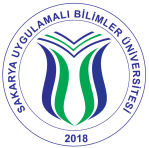 T.C.SAKARYA UYGULAMALI BİLİMLER ÜNİVERSİTESİİLİŞİK KESME FORMU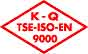 	ÖĞRENCİNİN	*ADI SOYADI	 :…………………….……………………………..*OKULU		 :….………………………………………………..*OKUL NUMARASI:……………………………….…………………..*BÖLÜMÜ/PROG.	 :……………………………………….…………..*İLİŞİK KESME NEDENİ   :………………………………….…….…………..*AÇIK ADRESİ	 :………………………………………….………..			 :……………….………………………….………..*İŞ ADRESİ		 :…….……………………………………………..*GSM			 :…………………………………………….……..İŞ TEL.		 :……………………………………………………*EV TEL.		 :……………………………………………………POSTA KODU	 :……………………………………………………E-POSTA ADRESİ	 :……………………………………………………Not:(*Zorunlu doldurulması gereken yerler)	BİRİMİ				YETKİLİNİN İMZASI			     TARİH       Harçlar Şube Md.		            …………………………..	                           …../…../20….Kültür Şube Müd.			…………………………..		               …../…../20….Spor Şube Müd.			…………………………..		               …../…../20….Yurtlar Şube Müd.		…………………………..		               …../…../20….Kütüphane ve Dok.Dai.Bşk.	…………………………..	                           …../…../20….Öğrenci İşleri Dairesi Bşk.	…………………………..                               …../…../20….Ayrıca bu bölüm, kampus dışı okullarda okuyan öğrenciler tarafından  okullarında imzalatılacakdır.……………………Öğr.İşl.		……………………………		      .…/……./20…..……………………Harçlar Birimi	……………………………		      .…/……./20…..……………………Kütüphane	            ……………………………		      .…/……./20…..